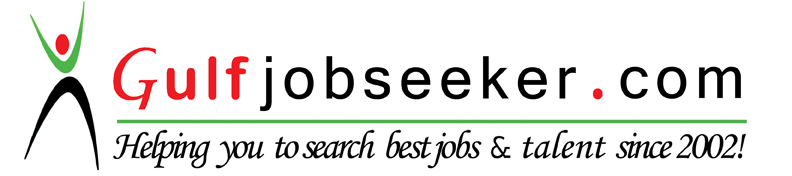 Whats app  Mobile:+971504753686 Gulfjobseeker.com CV No:259277E-mail: gulfjobseeker@gmail.com													_________________________________________________________________________________OBJECTIVE	Seeking a challenging opportunity where I be able to utilize my strong organizational skills, educational background, and ability to work well with people, which will allow me to grow personally and professionally.WORK EXPERIENCE:JOLLIBEE (fast food chain)April 2010- Oct 2010Daet, Camarines NorteGreeted customers at counter and took orders, suggesting menu items, and add-ons to increase revenueServing food to the customers properly.Clean dining area, windows and front counterBack up other crew members  to keep team  leaderKept dining area and stockedAnswered guest quest s, brought items to table and fetched  drink refillPut up deliveries, stocking shelves and resupplying dining area, kitchen, and counter areasBiÑAN (fast food)Central Plaza Mall, NorteNovember 2010- September 2011Welcoming members and showing them to their tableMonitor dining area and report any  issuesEnsuring guess experience high quality customer serviceServing members food and refreshmentsPrime Suit HotelPandan Highway, NorteNovember 2011- December 2013ReceptionistAnswering phone callsWelcomes visitors by greeting them, in person or on the telephone; answering or referring inquiriesMonitor logbook; issuing visitors badges.Directs visitors by maintaining employee and department directories; giving instructions.Maintains safe and clear reception area by complying with procedures rules and regulations. Maintains continuity among work teams by documenting and communicating actions, irregularities, and continuing needs.EncoderMunicipal Government of Pamorangon,NorteMarch 2013 – September 2014Duties and responsibilitiesEncoding paper work by using Microsoft word, excel and PowerPoint presentationAnswer phone callsArranging document and filesSkills HardworkingKnowledge in using of word, PowerPoint, excel, outlookCan easily adjust to different working environmentFlexible productive, fast learner, multi-taskingAbility to keep clear and accurate records and reportsPERSONAL INFORMATION	Birth date		:	March 3, 1993	Gender			:     	Female	Civil Status		:	Single	Religion		:	Roman Catholic	Citizenship		:	Filipino	Height			:	5’1EDUCATIONAL BACKGROUNDSMicrosystems College FoundationNorteComputer programming NC IV2013Camarines Norte State CollegeDaet, Camarines NorteA.B English Language2009SECONDARY LEVELMoreno Integrated SchoolNorte2005-2009PRIMARYMoreno Integrated SchoolNorte1999-2005